令和2年度大阪府福祉基金地域福祉振興助成金地域福祉推進助成「事業評価」（事業概要）※写真の挿入も可能です。（１～２枚程度）団体名　　　公益社団法人大阪聴力障害者協会総合評価A評価基準（総合評価）Ｓ　（非常に高く評価できるもの）Ａ　（高く評価できるもの）Ｂ　（一定の水準にあるが一部課題のあるもの）Ｃ　（一定の水準にあるがかなり課題のあるもの）Ｄ　（全般的に多く課題のあるもの）事業名　　　手話言語による手話の教育の実施に向けた調査研究・モデル事業の実施総合評価A評価基準（総合評価）Ｓ　（非常に高く評価できるもの）Ａ　（高く評価できるもの）Ｂ　（一定の水準にあるが一部課題のあるもの）Ｃ　（一定の水準にあるがかなり課題のあるもの）Ｄ　（全般的に多く課題のあるもの）実施期間２０２０年４月１日　～　２０２１年３月３１日総合評価A評価基準（総合評価）Ｓ　（非常に高く評価できるもの）Ａ　（高く評価できるもの）Ｂ　（一定の水準にあるが一部課題のあるもの）Ｃ　（一定の水準にあるがかなり課題のあるもの）Ｄ　（全般的に多く課題のあるもの）助成（実績）額　　４，４７８，４１７円総合評価A評価基準（総合評価）Ｓ　（非常に高く評価できるもの）Ａ　（高く評価できるもの）Ｂ　（一定の水準にあるが一部課題のあるもの）Ｃ　（一定の水準にあるがかなり課題のあるもの）Ｄ　（全般的に多く課題のあるもの）事業概要事業実績事業を実施したことによる成果手話言語に関心の無い、または関心の薄い層へ対し、手話学習の入口となる教材を作成する。












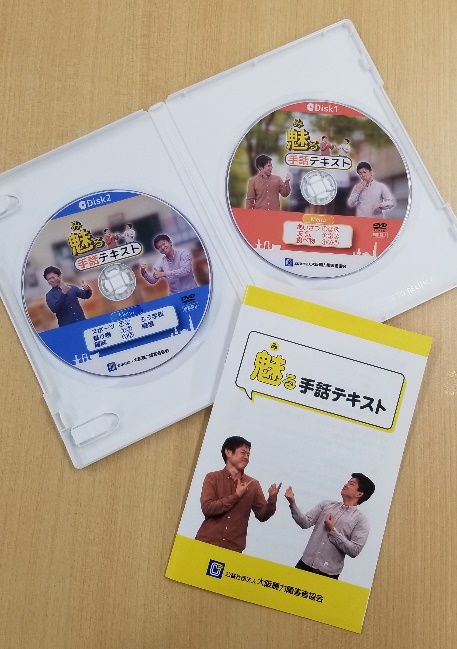 始めて手話言語に触れる方々を対象に、「見るテキスト」による学習を行うことで手話言語の世界への入口を感じてもらう。





「手話学校」の実施日本は島国で、大陸の中に様々な国家・言語がある欧州各国のような「言語法」がないため、国連の障害者権利条約や我が国の障害者基本法改正により「手話は言語である」と定義されても、手話がなぜ言語であるのか、またどのような言語であるのかイメージできない。
それをわかりやすく、動画とコラムにより解説する入門的な内容をめざした。







位置付けとしては厚労省カリキュラムで市町村が実施する「手話奉仕員養成講座」を受講するきっかけとなるものを目指し、手話を動画で見てもらいなじんでもらえる内容をめざした。




２０２０年度まで国立民族学博物館の手話部門が当会より大阪府委託金を再委託され実施してきた、手話通訳者向けの研修、手話講師向けの研修が助成終了により２０２１年度より当会が実施することになったので、その教材として使用する。また、当会が大阪府より事業委託され実施している、府立聴覚支援学校４校の教員向け手話講座でも教材として使用する。冊子作成時と動画完成時の２回にわたり、群馬大学 手話サポーター養成プロジェクト室の金澤貴之教授に助言をいただき、教材完成後のモデル講義に活かすことができた。
モデル講義は２０２１年３月２２日（月）と３月２５日（木）に大阪府立福祉情報コミュニケーションセンター４階で行い、各６名（計１２名）の受講者からアンケートを取得した。
アンケートの集計結果は以下の通り。
・今回受講して手話に対するイメージは
　変わりましたか？
　はい１０名、いいえ２名
・講座の進め方をどう感じましたか？
　良かった１２名、普通０名、良くなかった０名
・今後手話を習いたいと思いますか？
　機会があれば習いたい１２名、
　よくわからない０名、特に習いたいと思わない０名
・その他自由記述回答は裏面
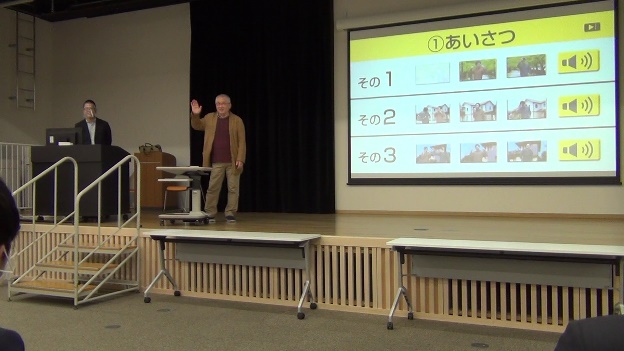 成果物は４００部を作成し、府内各自治体（67自治体）、府立聴覚支援学校（４校）、府内聴覚障害者関連施設（５施設）、府内聴覚障害者団体（65団体）、一般財団法人全日本ろうあ連盟加盟団体（47団体）、全国聴覚障害者情報提供施設協議会（57施設）、一般社団法人全国手話通訳問題研究会（47支部）、群馬大学、大阪府立図書館の計２９４団体へ配布できた。
結果、２０２１年３月３１日までに２自治体（岸和田市、吹田市）、２施設（重度重複聴覚障害者授産施設「なかまの里」、青森県聴覚障害者情報センター）、１団体（新潟県聴覚障害者協会）から問い合わせがあり、過去にない動画テキストとして大きな反響を得ている。
２０２１年度内に大阪府立福祉情報コミュニケーションセンター内で実施する、大阪府指定管理業務の登録手話通訳者向け研修会、またこめっこスタッフなども受講できる「次世代手話通訳者養成研修」の教材として使用する。